	Согласно Единому календарному плану межрегиональных, всероссийских и международных спортивных мероприятий Минспорта России на 2014 год в городе Томск  в период с 28 по  31 марта с.г. проводятся  первенства Сибирского федерального округа по самбо среди юношей и девушек 1998-99г.р.(отбор на финал международного турнира «Победа» и первенства России 2014 года). 	От Вашей организации для участия в соревнованиях приглашаются:           20 спортсменов, 10 спортсменок, 2 тренер, 1 судья, 1 руководитель.28 марта	13.00-15.00	Приезд делегаций, комиссия по допуску участников.				17.00-18.00	Взвешивание юношей в в/категориях: 42,50,60,72,84кг.                                                Взвешивание девушек в в/категориях:38,44,52,60,70кг.		18.00-19.00	Совещание судей, тренеров и представителей. Жеребьевка.28 марта	10.00-18.00	Предварительные соревнования, финальные встречи, награждение. 	17.30   	Торжественное открытие.	15.00-16.00	Взвешивание юношей в в/категориях: 46,55,66,78,+84кг.                                               Взвешивание девушек в в/категориях:41.48,56,65,+70кг.29 марта	10.00		Предварительные соревнования. 	17.00	          Финальные схватки, награждение победителей и призеров соревнований. 30 марта	10.00		финальные схватки, награждение победителей и призеров соревнований.31 марта	 День отъезда.	Расходы, связанные с командированием команд на соревнования (проезд, суточные в пути, питание, проживание) несут командирующие организации. 	Подтверждение по приезду и составу команд направить до 20 марта 2014 года на эл. почту: sambist@list.ru. Команды не приславшие заявки расселяются самостоятельно.	Ответственный за расселение Вышегородцев Денис Евгеньевич 89234083233	Ответственный за транспорт Попов Анатолий Николаевич 89131027325		    	Директор								Д.А. КиселёвИсп.Родионов А.П.(499) 557-04-46	Согласно Единому календарному плану межрегиональных, всероссийских и международных спортивных мероприятий Минспорта России на 2014 год в городе Томск  в период с 28 по  31 марта с.г. проводятся  первенства Сибирского федерального округа по самбо среди юношей и девушек 1998-99г.р.(отбор на финал международного турнира «Победа» и первенства России 2014 года). 	От Вашей организации для участия в соревнованиях приглашаются:           20 спортсменов, 10 спортсменок, 2 тренер, 1 судья, 1 руководитель.28 марта	13.00-15.00	Приезд делегаций, комиссия по допуску участников.				17.00-18.00	Взвешивание юношей в в/категориях: 42,50,60,72,84кг.                                                Взвешивание девушек в в/категориях:38,44,52,60,70кг.		18.00-19.00	Совещание судей, тренеров и представителей. Жеребьевка.28 марта	10.00-18.00	Предварительные соревнования, финальные встречи, награждение. 	17.30   	Торжественное открытие.	15.00-16.00	Взвешивание юношей в в/категориях: 46,55,66,78,+84кг.                                               Взвешивание девушек в в/категориях:41.48,56,65,+70кг.29 марта	10.00		Предварительные соревнования. 	17.00	          Финальные схватки, награждение победителей и призеров соревнований. 30 марта	10.00		финальные схватки, награждение победителей и призеров соревнований.31 марта	 День отъезда.	Расходы, связанные с командированием команд на соревнования (проезд, суточные в пути, питание, проживание) несут командирующие организации. 	Подтверждение по приезду и составу команд направить до 20 марта 2014 года на эл. почту: sambist@list.ru. Команды не приславшие заявки расселяются самостоятельно.	Ответственный за расселение Вышегородцев Денис Евгеньевич 89234083233	Ответственный за транспорт Попов Анатолий Николаевич 89131027325		    	Директор								Д.А. КиселёвИсп.Родионов А.П.(499) 557-04-46	Согласно Единому календарному плану межрегиональных, всероссийских и международных спортивных мероприятий Минспорта России на 2014 год в городе Томск  в период с 27 по  31 марта с.г. проводятся  первенства Сибирского федерального округа по самбо среди юношей и девушек 1998-99г.р.(отбор на финал международного турнира «Победа» и первенства России 2014 года). 	От Вашей организации для участия в соревнованиях приглашаются:           20 спортсменов, 10 спортсменок, 2 тренер, 1 судья, 1 руководитель.27 марта	10.00-15.00	Приезд делегаций, комиссия по допуску участников.				17.00-18.00	Взвешивание юношей в в/категориях: 42, 46,50,55,60 кг.			18.00-19.00	Совещание судей, тренеров и представителей. Жеребьевка.28 марта	10.00-18.00	Предварительные соревнования, финальные встречи, награждение. 	13.00-13.30	Торжественное открытие.	15.00-16.00	Взвешивание юношей в в/категориях: 66,72,78,84,+84 кг.29 марта	10.00		Предварительные соревнования. 	17.00	          Финальные схватки, награждение победителей и призеров соревнований. 	15.00-16.00	Взвешивание девушек всех  в/категорий. 30 марта	10.00		Предварительные соревнования (девушки). Полуфинальные и финальные схватки, награждение победителей и призеров соревнований.31 марта	 День отъезда.	Расходы, связанные с командированием команд на соревнования (проезд, суточные в пути, питание, проживание) несут командирующие организации. 	Подтверждение по приезду и составу команд направить до 20 марта 2014 года на эл. почту: sambist@list.ru. Команды не приславшие заявки расселяются самостоятельно.	Ответственный за расселение Вышегородцев Денис Евгеньевич 89234083233	Ответственный за транспорт Попов Анатолий Николаевич 89131027325		    	Директор								Д.А. КиселёвИсп.Родионов А.П.(499) 557-04-46	Согласно Единому календарному плану межрегиональных, всероссийских и международных спортивных мероприятий Минспорта России на 2014 год в городе Томск  в период с 27 по  31 марта с.г. проводятся  первенства Сибирского федерального округа по самбо среди юношей и девушек 1998-99г.р.(отбор на финал международного турнира «Победа» и первенства России 2014 года). 	От Вашей организации для участия в соревнованиях приглашаются:           20 спортсменов, 10 спортсменок, 2 тренер, 1 судья, 1 руководитель.27 марта	10.00-15.00	Приезд делегаций, комиссия по допуску участников.				17.00-18.00	Взвешивание юношей в в/категориях: 42, 46,50,55,60 кг.			18.00-19.00	Совещание судей, тренеров и представителей. Жеребьевка.28 марта	10.00-18.00	Предварительные соревнования, финальные встречи, награждение. 	13.00-13.30	Торжественное открытие.	15.00-16.00	Взвешивание юношей в в/категориях: 66,72,78,84,+84 кг.29 марта	10.00		Предварительные соревнования. 	17.00	          Финальные схватки, награждение победителей и призеров соревнований. 	15.00-16.00	Взвешивание девушек всех  в/категорий. 30 марта	10.00		Предварительные соревнования (девушки). Полуфинальные и финальные схватки, награждение победителей и призеров соревнований.31 марта	 День отъезда.	Расходы, связанные с командированием команд на соревнования (проезд, суточные в пути, питание, проживание) несут командирующие организации. 	Подтверждение по приезду и составу команд направить до 20 марта 2014 года на эл. почту: sambist@list.ru. Команды не приславшие заявки расселяются самостоятельно.	Ответственный за расселение Вышегородцев Денис Евгеньевич 89234083233	Ответственный за транспорт Попов Анатолий Николаевич 89131027325		    	Директор								Д.А. КиселёвИсп.Родионов А.П.(499) 557-04-46	Согласно Единому календарному плану межрегиональных, всероссийских и международных спортивных мероприятий Минспорта России на 2014 год в городе Томск  в период с 27 по  31 марта с.г. проводятся  первенства Сибирского федерального округа по самбо среди юношей и девушек 1998-99г.р.(отбор на финал международного турнира «Победа» и первенства России 2014 года). 	От Вашей организации для участия в соревнованиях приглашаются:           20 спортсменов, 10 спортсменок, 2 тренер, 1 судья, 1 руководитель.27 марта	10.00-15.00	Приезд делегаций, комиссия по допуску участников.				17.00-18.00	Взвешивание юношей в в/категориях: 42, 46,50,55,60 кг.			18.00-19.00	Совещание судей, тренеров и представителей. Жеребьевка.28 марта	10.00-18.00	Предварительные соревнования, финальные встречи, награждение. 	13.00-13.30	Торжественное открытие.	15.00-16.00	Взвешивание юношей в в/категориях: 66,72,78,84,+84 кг.29 марта	10.00		Предварительные соревнования. 	17.00	          Финальные схватки, награждение победителей и призеров соревнований. 	15.00-16.00	Взвешивание девушек всех  в/категорий. 30 марта	10.00		Предварительные соревнования (девушки). Полуфинальные и финальные схватки, награждение победителей и призеров соревнований.31 марта	 День отъезда.	Расходы, связанные с командированием команд на соревнования (проезд, суточные в пути, питание, проживание) несут командирующие организации. 	Подтверждение по приезду и составу команд направить до 20 марта 2014 года на эл. почту: sambist@list.ru. Команды не приславшие заявки расселяются самостоятельно.	Ответственный за расселение Вышегородцев Денис Евгеньевич 89234083233	Ответственный за транспорт Попов Анатолий Николаевич 89131027325		    	Директор								Д.А. КиселёвИсп.Родионов А.П.(499) 557-04-46	Согласно Единому календарному плану межрегиональных, всероссийских и международных спортивных мероприятий Минспорта России на 2014 год в городе Томск  в период с 27 по  31 марта с.г. проводятся  первенства Сибирского федерального округа по самбо среди юношей и девушек 1998-99г.р.(отбор на финал международного турнира «Победа» и первенства России 2014 года). 	От Вашей организации для участия в соревнованиях приглашаются:           20 спортсменов, 10 спортсменок, 2 тренер, 1 судья, 1 руководитель.27 марта	10.00-15.00	Приезд делегаций, комиссия по допуску участников.				17.00-18.00	Взвешивание юношей в в/категориях: 42, 46,50,55,60 кг.			18.00-19.00	Совещание судей, тренеров и представителей. Жеребьевка.28 марта	10.00-18.00	Предварительные соревнования, финальные встречи, награждение. 	13.00-13.30	Торжественное открытие.	15.00-16.00	Взвешивание юношей в в/категориях: 66,72,78,84,+84 кг.29 марта	10.00		Предварительные соревнования. 	17.00	          Финальные схватки, награждение победителей и призеров соревнований. 	15.00-16.00	Взвешивание девушек всех  в/категорий. 30 марта	10.00		Предварительные соревнования (девушки). Полуфинальные и финальные схватки, награждение победителей и призеров соревнований.31 марта	 День отъезда.	Расходы, связанные с командированием команд на соревнования (проезд, суточные в пути, питание, проживание) несут командирующие организации. 	Подтверждение по приезду и составу команд направить до 20 марта 2014 года на эл. почту: sambist@list.ru. Команды не приславшие заявки расселяются самостоятельно.	Ответственный за расселение Вышегородцев Денис Евгеньевич 89234083233	Ответственный за транспорт Попов Анатолий Николаевич 89131027325		    	Директор								Д.А. КиселёвИсп.Родионов А.П.(499) 557-04-46	Согласно Единому календарному плану межрегиональных, всероссийских и международных спортивных мероприятий Минспорта России на 2014 год в городе Томск  в период с 27 по  31 марта с.г. проводятся  первенства Сибирского федерального округа по самбо среди юношей и девушек 1998-99г.р.(отбор на финал международного турнира «Победа» и первенства России 2014 года). 	От Вашей организации для участия в соревнованиях приглашаются:           20 спортсменов, 10 спортсменок, 2 тренер, 1 судья, 1 руководитель.27 марта	10.00-15.00	Приезд делегаций, комиссия по допуску участников.				17.00-18.00	Взвешивание юношей в в/категориях: 42, 46,50,55,60 кг.			18.00-19.00	Совещание судей, тренеров и представителей. Жеребьевка.28 марта	10.00-18.00	Предварительные соревнования, финальные встречи, награждение. 	13.00-13.30	Торжественное открытие.	15.00-16.00	Взвешивание юношей в в/категориях: 66,72,78,84,+84 кг.29 марта	10.00		Предварительные соревнования. 	17.00	          Финальные схватки, награждение победителей и призеров соревнований. 	15.00-16.00	Взвешивание девушек всех  в/категорий. 30 марта	10.00		Предварительные соревнования (девушки). Полуфинальные и финальные схватки, награждение победителей и призеров соревнований.31 марта	 День отъезда.	Расходы, связанные с командированием команд на соревнования (проезд, суточные в пути, питание, проживание) несут командирующие организации. 	Подтверждение по приезду и составу команд направить до 20 марта 2014 года на эл. почту: sambist@list.ru. Команды не приславшие заявки расселяются самостоятельно.	Ответственный за расселение Вышегородцев Денис Евгеньевич 89234083233	Ответственный за транспорт Попов Анатолий Николаевич 89131027325		    	Директор								Д.А. КиселёвИсп.Родионов А.П.(499) 557-04-46	Согласно Единому календарному плану межрегиональных, всероссийских и международных спортивных мероприятий Минспорта России на 2014 год в городе Томск  в период с 27 по  31 марта с.г. проводятся  первенства Сибирского федерального округа по самбо среди юношей и девушек 1998-99г.р.(отбор на финал международного турнира «Победа» и первенства России 2014 года). 	От Вашей организации для участия в соревнованиях приглашаются:           20 спортсменов, 10 спортсменок, 2 тренер, 1 судья, 1 руководитель.27 марта	10.00-15.00	Приезд делегаций, комиссия по допуску участников.				17.00-18.00	Взвешивание юношей в в/категориях: 42, 46,50,55,60 кг.			18.00-19.00	Совещание судей, тренеров и представителей. Жеребьевка.28 марта	10.00-18.00	Предварительные соревнования, финальные встречи, награждение. 	13.00-13.30	Торжественное открытие.	15.00-16.00	Взвешивание юношей в в/категориях: 66,72,78,84,+84 кг.29 марта	10.00		Предварительные соревнования. 	17.00	          Финальные схватки, награждение победителей и призеров соревнований. 	15.00-16.00	Взвешивание девушек всех  в/категорий. 30 марта	10.00		Предварительные соревнования (девушки). Полуфинальные и финальные схватки, награждение победителей и призеров соревнований.31 марта	 День отъезда.	Расходы, связанные с командированием команд на соревнования (проезд, суточные в пути, питание, проживание) несут командирующие организации. 	Подтверждение по приезду и составу команд направить до 20 марта 2014 года на эл. почту: sambist@list.ru. Команды не приславшие заявки расселяются самостоятельно.	Ответственный за расселение Вышегородцев Денис Евгеньевич 89234083233	Ответственный за транспорт Попов Анатолий Николаевич 89131027325		    	Директор								Д.А. КиселёвИсп.Родионов А.П.(499) 557-04-46	Согласно Единому календарному плану межрегиональных, всероссийских и международных спортивных мероприятий Минспорта России на 2014 год в городе Томск  в период с 27 по  31 марта с.г. проводятся  первенства Сибирского федерального округа по самбо среди юношей и девушек 1998-99г.р.(отбор на финал международного турнира «Победа» и первенства России 2014 года). 	От Вашей организации для участия в соревнованиях приглашаются:           20 спортсменов, 10 спортсменок, 2 тренер, 1 судья, 1 руководитель.27 марта	10.00-15.00	Приезд делегаций, комиссия по допуску участников.				17.00-18.00	Взвешивание юношей в в/категориях: 42, 46,50,55,60 кг.			18.00-19.00	Совещание судей, тренеров и представителей. Жеребьевка.28 марта	10.00-18.00	Предварительные соревнования, финальные встречи, награждение. 	13.00-13.30	Торжественное открытие.	15.00-16.00	Взвешивание юношей в в/категориях: 66,72,78,84,+84 кг.29 марта	10.00		Предварительные соревнования. 	17.00	          Финальные схватки, награждение победителей и призеров соревнований. 	15.00-16.00	Взвешивание девушек всех  в/категорий. 30 марта	10.00		Предварительные соревнования (девушки). Полуфинальные и финальные схватки, награждение победителей и призеров соревнований.31 марта	 День отъезда.	Расходы, связанные с командированием команд на соревнования (проезд, суточные в пути, питание, проживание) несут командирующие организации. 	Подтверждение по приезду и составу команд направить до 20 марта 2014 года на эл. почту: sambist@list.ru. Команды не приславшие заявки расселяются самостоятельно.	Ответственный за расселение Вышегородцев Денис Евгеньевич 89234083233	Ответственный за транспорт Попов Анатолий Николаевич 89131027325		    	Директор								Д.А. КиселёвИсп.Родионов А.П.(499) 557-04-46	Согласно Единому календарному плану межрегиональных, всероссийских и международных спортивных мероприятий Минспорта России на 2014 год в городе Томск  в период с 27 по  31 марта с.г. проводятся  первенства Сибирского федерального округа по самбо среди юношей и девушек 1998-99г.р.(отбор на финал международного турнира «Победа» и первенства России 2014 года). 	От Вашей организации для участия в соревнованиях приглашаются:           20 спортсменов, 10 спортсменок, 2 тренер, 1 судья, 1 руководитель.27 марта	10.00-15.00	Приезд делегаций, комиссия по допуску участников.				17.00-18.00	Взвешивание юношей в в/категориях: 42, 46,50,55,60 кг.			18.00-19.00	Совещание судей, тренеров и представителей. Жеребьевка.28 марта	10.00-18.00	Предварительные соревнования, финальные встречи, награждение. 	13.00-13.30	Торжественное открытие.	15.00-16.00	Взвешивание юношей в в/категориях: 66,72,78,84,+84 кг.29 марта	10.00		Предварительные соревнования. 	17.00	          Финальные схватки, награждение победителей и призеров соревнований. 	15.00-16.00	Взвешивание девушек всех  в/категорий. 30 марта	10.00		Предварительные соревнования (девушки). Полуфинальные и финальные схватки, награждение победителей и призеров соревнований.31 марта	 День отъезда.	Расходы, связанные с командированием команд на соревнования (проезд, суточные в пути, питание, проживание) несут командирующие организации. 	Подтверждение по приезду и составу команд направить до 20 марта 2014 года на эл. почту: sambist@list.ru. Команды не приславшие заявки расселяются самостоятельно.	Ответственный за расселение Вышегородцев Денис Евгеньевич 89234083233	Ответственный за транспорт Попов Анатолий Николаевич 89131027325		    	Директор								Д.А. КиселёвИсп.Родионов А.П.(499) 557-04-46	Согласно Единому календарному плану межрегиональных, всероссийских и международных спортивных мероприятий Минспорта России на 2014 год в городе Томск  в период с 27 по  31 марта с.г. проводятся  первенства Сибирского федерального округа по самбо среди юношей и девушек 1998-99г.р.(отбор на финал международного турнира «Победа» и первенства России 2014 года). 	От Вашей организации для участия в соревнованиях приглашаются:           20 спортсменов, 10 спортсменок, 2 тренер, 1 судья, 1 руководитель.27 марта	10.00-15.00	Приезд делегаций, комиссия по допуску участников.				17.00-18.00	Взвешивание юношей в в/категориях: 42, 46,50,55,60 кг.			18.00-19.00	Совещание судей, тренеров и представителей. Жеребьевка.28 марта	10.00-18.00	Предварительные соревнования, финальные встречи, награждение. 	13.00-13.30	Торжественное открытие.	15.00-16.00	Взвешивание юношей в в/категориях: 66,72,78,84,+84 кг.29 марта	10.00		Предварительные соревнования. 	17.00	          Финальные схватки, награждение победителей и призеров соревнований. 	15.00-16.00	Взвешивание девушек всех  в/категорий. 30 марта	10.00		Предварительные соревнования (девушки). Полуфинальные и финальные схватки, награждение победителей и призеров соревнований.31 марта	 День отъезда.	Расходы, связанные с командированием команд на соревнования (проезд, суточные в пути, питание, проживание) несут командирующие организации. 	Подтверждение по приезду и составу команд направить до 20 марта 2014 года на эл. почту: sambist@list.ru. Команды не приславшие заявки расселяются самостоятельно.	Ответственный за расселение Вышегородцев Денис Евгеньевич 89234083233	Ответственный за транспорт Попов Анатолий Николаевич 89131027325		    	Директор								Д.А. КиселёвИсп.Родионов А.П.(499) 557-04-46	Согласно Единому календарному плану межрегиональных, всероссийских и международных спортивных мероприятий Минспорта России на 2014 год в городе Томск  в период с 27 по  31 марта с.г. проводятся  первенства Сибирского федерального округа по самбо среди юношей и девушек 1998-99г.р.(отбор на финал международного турнира «Победа» и первенства России 2014 года). 	От Вашей организации для участия в соревнованиях приглашаются:           20 спортсменов, 10 спортсменок, 2 тренер, 1 судья, 1 руководитель.27 марта	10.00-15.00	Приезд делегаций, комиссия по допуску участников.				17.00-18.00	Взвешивание юношей в в/категориях: 42, 46,50,55,60 кг.			18.00-19.00	Совещание судей, тренеров и представителей. Жеребьевка.28 марта	10.00-18.00	Предварительные соревнования, финальные встречи, награждение. 	13.00-13.30	Торжественное открытие.	15.00-16.00	Взвешивание юношей в в/категориях: 66,72,78,84,+84 кг.29 марта	10.00		Предварительные соревнования. 	17.00	          Финальные схватки, награждение победителей и призеров соревнований. 	15.00-16.00	Взвешивание девушек всех  в/категорий. 30 марта	10.00		Предварительные соревнования (девушки). Полуфинальные и финальные схватки, награждение победителей и призеров соревнований.31 марта	 День отъезда.	Расходы, связанные с командированием команд на соревнования (проезд, суточные в пути, питание, проживание) несут командирующие организации. 	Подтверждение по приезду и составу команд направить до 20 марта 2014 года на эл. почту: sambist@list.ru. Команды не приславшие заявки расселяются самостоятельно.	Ответственный за расселение Вышегородцев Денис Евгеньевич 89234083233	Ответственный за транспорт Попов Анатолий Николаевич 89131027325		    	Директор								Д.А. КиселёвИсп.Родионов А.П.(499) 557-04-46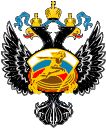 МИНИСТЕРСТВОСПОРТАРОССИЙСКОЙ ФЕДЕРАЦИИ(Минспорт России)———————— ◦ ————————ФГБУ «ФЕДЕРАЛЬНЫЙ ЦЕНТРПОДГОТОВКИ СПОРТИВНОГО РЕЗЕРВА»(ФГБУ  ФЦПСР)105064, Москва, ул. Казакова, д. 18Тел./факс: (499) 261-72-72, (499) 265-70-98http://www.sport-rezerv.rue-mail: junior_sport@mail.ru; GSHVSM@mail.ruОКПО 49288745, ОГРН 1027739885436ИНН/КПП 7709249897/770901001_________________  №  ________________                    На  №  ___________ от  ________________Комитет по  физической культуре и спортуРеспублики АлтайМИНИСТЕРСТВОСПОРТАРОССИЙСКОЙ ФЕДЕРАЦИИ(Минспорт России)———————— ◦ ————————ФГБУ «ФЕДЕРАЛЬНЫЙ ЦЕНТРПОДГОТОВКИ СПОРТИВНОГО РЕЗЕРВА»(ФГБУ  ФЦПСР)105064, Москва, ул. Казакова, д. 18Тел./факс: (499) 261-72-72, (499) 265-70-98http://www.sport-rezerv.rue-mail: junior_sport@mail.ru; GSHVSM@mail.ruОКПО 49288745, ОГРН 1027739885436ИНН/КПП 7709249897/770901001_________________  №  ________________                    На  №  ___________ от  ________________Республиканское агентство по физической культуре и спорту при Правительстве Республики Бурятия МИНИСТЕРСТВОСПОРТАРОССИЙСКОЙ ФЕДЕРАЦИИ(Минспорт России)———————— ◦ ————————ФГБУ «ФЕДЕРАЛЬНЫЙ ЦЕНТРПОДГОТОВКИ СПОРТИВНОГО РЕЗЕРВА»(ФГБУ  ФЦПСР)105064, Москва, ул. Казакова, д. 18Тел./факс: (499) 261-72-72, (499) 265-70-98http://www.sport-rezerv.rue-mail: junior_sport@mail.ru; GSHVSM@mail.ruОКПО 49288745, ОГРН 1027739885436ИНН/КПП 7709249897/770901001_________________  №  ________________                    На  №  ___________ от  ________________Министерство спорта, туризма и молодежной политики Красноярского края  МИНИСТЕРСТВОСПОРТАРОССИЙСКОЙ ФЕДЕРАЦИИ(Минспорт России)———————— ◦ ————————ФГБУ «ФЕДЕРАЛЬНЫЙ ЦЕНТРПОДГОТОВКИ СПОРТИВНОГО РЕЗЕРВА»(ФГБУ  ФЦПСР)105064, Москва, ул. Казакова, д. 18Тел./факс: (499) 261-72-72, (499) 265-70-98http://www.sport-rezerv.rue-mail: junior_sport@mail.ru; GSHVSM@mail.ruОКПО 49288745, ОГРН 1027739885436ИНН/КПП 7709249897/770901001_________________  №  ________________                    На  №  ___________ от  ________________Управление Алтайского края по физической культуре и спорту МИНИСТЕРСТВОСПОРТАРОССИЙСКОЙ ФЕДЕРАЦИИ(Минспорт России)———————— ◦ ————————ФГБУ «ФЕДЕРАЛЬНЫЙ ЦЕНТРПОДГОТОВКИ СПОРТИВНОГО РЕЗЕРВА»(ФГБУ  ФЦПСР)105064, Москва, ул. Казакова, д. 18Тел./факс: (499) 261-72-72, (499) 265-70-98http://www.sport-rezerv.rue-mail: junior_sport@mail.ru; GSHVSM@mail.ruОКПО 49288745, ОГРН 1027739885436ИНН/КПП 7709249897/770901001_________________  №  ________________                    На  №  ___________ от  ________________Министерство по   физической культуре и спорта Забайкальского края МИНИСТЕРСТВОСПОРТАРОССИЙСКОЙ ФЕДЕРАЦИИ(Минспорт России)———————— ◦ ————————ФГБУ «ФЕДЕРАЛЬНЫЙ ЦЕНТРПОДГОТОВКИ СПОРТИВНОГО РЕЗЕРВА»(ФГБУ  ФЦПСР)105064, Москва, ул. Казакова, д. 18Тел./факс: (499) 261-72-72, (499) 265-70-98http://www.sport-rezerv.rue-mail: junior_sport@mail.ru; GSHVSM@mail.ruОКПО 49288745, ОГРН 1027739885436ИНН/КПП 7709249897/770901001_________________  №  ________________                    На  №  ___________ от  ________________Министерство по физической культуре, спорту и молодежной политике Иркутской областиМИНИСТЕРСТВОСПОРТАРОССИЙСКОЙ ФЕДЕРАЦИИ(Минспорт России)———————— ◦ ————————ФГБУ «ФЕДЕРАЛЬНЫЙ ЦЕНТРПОДГОТОВКИ СПОРТИВНОГО РЕЗЕРВА»(ФГБУ  ФЦПСР)105064, Москва, ул. Казакова, д. 18Тел./факс: (499) 261-72-72, (499) 265-70-98http://www.sport-rezerv.rue-mail: junior_sport@mail.ru; GSHVSM@mail.ruОКПО 49288745, ОГРН 1027739885436ИНН/КПП 7709249897/770901001_________________  №  ________________                    На  №  ___________ от  ________________Департамент молодежной политики и спорта Кемеровской областиМИНИСТЕРСТВОСПОРТАРОССИЙСКОЙ ФЕДЕРАЦИИ(Минспорт России)———————— ◦ ————————ФГБУ «ФЕДЕРАЛЬНЫЙ ЦЕНТРПОДГОТОВКИ СПОРТИВНОГО РЕЗЕРВА»(ФГБУ  ФЦПСР)105064, Москва, ул. Казакова, д. 18Тел./факс: (499) 261-72-72, (499) 265-70-98http://www.sport-rezerv.rue-mail: junior_sport@mail.ru; GSHVSM@mail.ruОКПО 49288745, ОГРН 1027739885436ИНН/КПП 7709249897/770901001_________________  №  ________________                    На  №  ___________ от  ________________Департамент физической культуры и спорта Новосибирской областиМИНИСТЕРСТВОСПОРТАРОССИЙСКОЙ ФЕДЕРАЦИИ(Минспорт России)———————— ◦ ————————ФГБУ «ФЕДЕРАЛЬНЫЙ ЦЕНТРПОДГОТОВКИ СПОРТИВНОГО РЕЗЕРВА»(ФГБУ  ФЦПСР)105064, Москва, ул. Казакова, д. 18Тел./факс: (499) 261-72-72, (499) 265-70-98http://www.sport-rezerv.rue-mail: junior_sport@mail.ru; GSHVSM@mail.ruОКПО 49288745, ОГРН 1027739885436ИНН/КПП 7709249897/770901001_________________  №  ________________                    На  №  ___________ от  ________________Министерство по делам молодежи, и физической культуре и спорта Омской области МИНИСТЕРСТВОСПОРТАРОССИЙСКОЙ ФЕДЕРАЦИИ(Минспорт России)———————— ◦ ————————ФГБУ «ФЕДЕРАЛЬНЫЙ ЦЕНТРПОДГОТОВКИ СПОРТИВНОГО РЕЗЕРВА»(ФГБУ  ФЦПСР)105064, Москва, ул. Казакова, д. 18Тел./факс: (499) 261-72-72, (499) 265-70-98http://www.sport-rezerv.rue-mail: junior_sport@mail.ru; GSHVSM@mail.ruОКПО 49288745, ОГРН 1027739885436ИНН/КПП 7709249897/770901001_________________  №  ________________                    На  №  ___________ от  ________________Департамент по молодежной политике, физической культуре и спортуТомской областиМИНИСТЕРСТВОСПОРТАРОССИЙСКОЙ ФЕДЕРАЦИИ(Минспорт России)———————— ◦ ————————ФГБУ «ФЕДЕРАЛЬНЫЙ ЦЕНТРПОДГОТОВКИ СПОРТИВНОГО РЕЗЕРВА»(ФГБУ  ФЦПСР)105064, Москва, ул. Казакова, д. 18Тел./факс: (499) 261-72-72, (499) 265-70-98http://www.sport-rezerv.rue-mail: junior_sport@mail.ru; GSHVSM@mail.ruОКПО 49288745, ОГРН 1027739885436ИНН/КПП 7709249897/770901001_________________  №  ________________                    На  №  ___________ от  ________________Министерство по делам молодежи и спорту Республика ТываМИНИСТЕРСТВОСПОРТАРОССИЙСКОЙ ФЕДЕРАЦИИ(Минспорт России)———————— ◦ ————————ФГБУ «ФЕДЕРАЛЬНЫЙ ЦЕНТРПОДГОТОВКИ СПОРТИВНОГО РЕЗЕРВА»(ФГБУ  ФЦПСР)105064, Москва, ул. Казакова, д. 18Тел./факс: (499) 261-72-72, (499) 265-70-98http://www.sport-rezerv.rue-mail: junior_sport@mail.ru; GSHVSM@mail.ruОКПО 49288745, ОГРН 1027739885436ИНН/КПП 7709249897/770901001_________________  №  ________________                    На  №  ___________ от  ________________Министерство спорта и туризма Республики Хакасия